„RenoWatt+“Лиеж/Ено-Валония – Белгия
РезюмеПрограма „RenoWatt+“ е програма за енергийна ефективност и възобновяема енергия в обществените сгради, която надгражда постигнатото от първоначалната програма „RenoWatt“. Програмата първоначално беше управлявана от GRE-Liège (Groupement pour le Redéploiement Economique – Агенция за икономическо развитие – на провинция Лиеж, Белгия (Валония). GRE-Liège беше създадена през 2004 г. след затварянето на стоманодобивните заводи на Арселор Митал, с основна цел създаване на условия за устойчива заетост в провинция Лиеж (обхващаща 84 общини и население от 1,1 милиона жители).Първоначалната програма „RenoWatt“ стартира през 2014 г. с пилотен проект, финансиран от Европейския фонд за енергийна ефективност (ЕФЕЕ), с цел създаване на гише за комплексно обслужване на проекти, включващи използването на ДЕСГР, ориентирани към общините и болничните заведения в провинция Лиеж.По линия на първоначалната програма бяха стартирани 5 ДЕСГР, възлизащи на обща стойност 59 млн. евро и обхващащи 134 сгради, за реализирането на общи енергийни спестявания в размер на 34 %.Програмата „RenoWatt+“ включва създаването на ново кооперативно дружество (SCRL - Société Coopérative à Responsabilité Limitée) със същото наименование, като се очаква то да получи безвъзмездна финансова помощ по програма „ELENA“ в размер на 4,5 млн. евро (понастоящем в процес на договаряне). Възложената на дружеството роля е да осъществява дейност като обществен посредник за ДЕСГР проекти, които ще бъдат сключвани между клиентите (общините) и частни ESCO. За разлика от „RenoWatt“, която обхваща само района на провинция Лиеж, с „RenoWatt+“ се разширява предлагането на услуги и към други публични субекти във Валония, извън пределите на провинция Лиеж. По-конкретно, освен GRE-Liège, в „RenoWatt+“ ще вземат участие и 3 други междуобщински дружества от провинция Ено — IDEA, IDETA и IGRETEC — обхващащи 68 общини.В допълнение към подпомагане на дейността на общините при подбора на сградите и инициирането на процедури по възлагане на обществени поръчки, „RenoWatt+“ ще им окаже съдействие и за осигуряването на финансиране за инвестициите.Какъв е принципът на действие?„RenoWatt+“ ще подпомогне органите на публичната власт във Валония за инициирането на програми за енергийно обновяване в следните 3 основни направления:Реализирането на договори за енергоспестяване с гарантиран резултат (ДЕСГР) между публичния орган и частни ESCO. ДЕСГР целят гарантирани енергийни спестявания в сградите и включват саниране, монтаж и евентуално енергоснабдяване.Обединяването на сгради по техническите и географски характеристики, евентуално между различни публични органи. Целта е да се обособят групи, чиито обем се счита за „по-приемлив за финансиране“, с цел реализиране на икономии от мащаба, намаляване на броя на договорите и оперативните разходи, както и диверсифициране на рисковете.Изпълнение на функциите на централен договарящ орган, управляващ всички аспекти на процедурата по възлагане на обществени поръчки.На практика, с „RenoWatt+“ ще се осигури:Координиране на дейноститеУправление на грантовото финансиране по линия на „ELENA“Провеждане на преговори и лобиране в полза на Валонския регионОпределяне на стратегическите насокиРазработване на инструментариум за одитиране и техническа инвентаризация, както и на такъв във връзка с възлагането на обществени поръчки и изготвянето на съответната документацияСъздаване на платформа за управление на данни, събиране и обмен на данни с общинитеИзготвяне на техническа тръжна документацияПроследяване на действителното енергоспестяванеОбучение на местните партньориРазработване на финансов инструментариум и провеждане на финансови одитиПровеждане на комуникационни дейностиДейности на местно равнище и, по-специално, осъществяване на контакти с публичните субекти, управлявани от местните органи, т.е. от междуобщинските организации и GRE-Liège.Управляваният от „RenoWatt+“ процес включва 8 етапа:Отнасяне към централния договарящ органПодбор на сгради и изготвяне на тръжна документацияПубликуване на насоките за подборПодбор на кандидати (ESCO)Споделяне на тръжната документацияВодене на преговори и възлагане на договорПодписване на договораПоследващи действия по отношение на ДЕСГРС „RenoWatt+“ ще бъдат предприети следните действията за енергийна ефективност:Изолация на външните ограждащи елементи на сградата (покриви, стени, подове и др.) Подмяна на единичното остъкляване с двоен стъклопакет Подобряване на въздухонепропускливосттаПодмяна на осветлениетоПодобряване на вентилацията, подаването на топла вода в санитарните помещения и подгряването с бойлер, подмяна на вентилационния блок, разпределителната система и емисионната системаМонтаж на системи за управление на енергията, системи за сграден мениджмънт (ССМ), термостатични вентили и др.Монтаж на соларни фотоволтаични панелиМонтаж на инсталации за комбинирано производство на топлинна и електрическа енергия (КПТЕ)Кампании, насочени към поведението на потребителитеФигура 1. Оперативен и финансов модел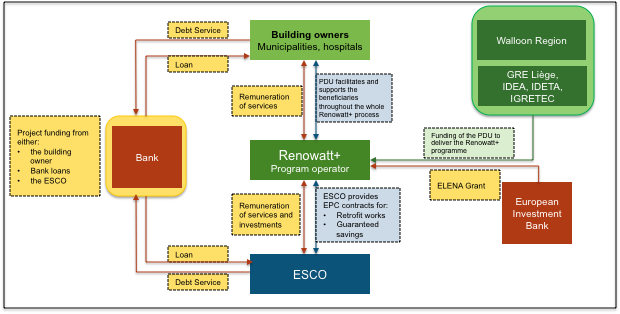 Звено по изпълнение на програмата„RenoWatt+“ е структурата, отговаряща за изпълнението на програмата за енергийно обновяване „RenoWatt+“ за провинции Лиеж и Ено. Действа като постоянна служба за управление на енергийната ефективност по програмата, под надзора на своите акционери - GRE-Liège, IDEA, IDETA, IGRETEC и Валонския регион.Ролята на ЗИП е да управлява рамката „RenoWatt+“, да оказва съдействие на потребителите на програмата по време на целия процес (от одобрението на ръководството до предоставянето на услугата и мониторинга върху изпълнението), да управлява и посредничи за популяризирането на програмата сред базираните във Валонския регион организации от публичния сектор, както и да разработва подходи на основата на най-добрите практики, бланки и стандарти. Съвместява функциите по окрупняване на проектите, посредничество, изпълнение и финансови консултации.В ЗИП „RenoWatt+“ ще бъдат назначени 10 служители на пълен работен ден, както и 16 външни консултанти.Организационната структура изглежда по следния начин:Организация и партньорстваНеизвестна величина.БенефициентиМеханизъм на финансиранеНеобходимите 140 млн. евро за финансиране на инвестициите по програма „RenoWatt+“ се осигуряват от 4 източника:Собствени средства на общините. Подобен вариант рядко ще бъде използван.Безлихвен заем. Валонският регион понастоящем създава фонд за финансиране на енергийното обновяване на обществени сгради с лихва от 0 %.Кредитно финансиране по програма „Интелигентни градове“, предоставено от публичната банка „Белфий“ като част от нов заем, отпуснат от ЕИБ и управляван от „Белфий“ по линията на фонд „Интелигентни градове и устойчиво развитие“.Традиционни банкови заеми от финансови институции.Бенефициентите имат право на 3 вида регионални грантове за определени мерки.По линията на „UREBA exceptional“, която се очаква да стартира през 2017 г., се субсидират 30 % от инвестициите в базирани на възобновяема енергия отоплителни и SWW инсталации. По линия на „UREBA classic“, която ще бъде удължена за периода 2017-2020 г., се субсидират до 30 % от мерките, насочени към енергоспестяване. Сумата обаче е ограничена и не може да се комбинира с безлихвени заеми или субсидиране по линия на „UREBA exceptional“.По линия на „Infrasport“ се покрива 30 % от стойността на извършени подобрения в спортната инфраструктура, включително и мерки за енергоспестяване. Прилага се за плувни басейни и спортни центрове.На този етап не е сигурно дали проектите на базата на ДЕСГР ще бъдат допустими. Освен ограничените годишни суми, само част от направената инвестиция ще бъде възстановена.Постижения (Цели)С „RenoWatt+“ се цели обновяването на 500 от общо 2 000 сгради, с обща площ от 650 000 м2.Видовете сгради са:75 % от съответното потребление е свързано с топлинна енергия, а 14 % – с осветлението.Трябва да бъдат подменени 790 котли за достигане на общ (нов) капацитет от 109 000 kW.Предвижда се монтиране на соларни фотоволтаични инсталации с площ от 30 400 м2 и инсталирана мощност в размер на 3 800 kWc.В допълнение към проектите на базата на ДЕСГР, по линия на програмата ще бъдат подпомогнати 2 общини за изграждането на 2 нови училища с почти нулево потребление на енергия. Предвижда се да бъдат монтирани и допълнителни соларни фотоволтаични инсталации с инсталирана мощност в размер на 1 900 kWc в сгради, които не са обхванати от проектите на базата на ДЕСГР.Очакваният размер на инвестициите по съответния вид мерки са:Целта е да бъдат спестени 53,3 GWh/година или 15 601 тона CO2/година (35 %).За периода на изпълнение на програмата ще бъдат разкрити между 1 734 и 2 371 работни места (на пълен работен ден).Данни за контакт„RenoWatt+“GRE-LiègeRue Ste Marie, 5 · bte 10B-4000 Лиеж http://www.gre-liege.be/renowatt/25/renowatt.htmlДиректор на проектЕрика Оне (Erika Honnay)Email: erika.honnay@greliege.be M + 32 478 05 99 66T + 32 4 224 65 10 Ф + 32 4 224 65 11Информационна справкаОбща информацияОписание на моделаОписание на финансовия моделПрофил на риска по проектаИзисквания на моделаКлючови показатели за моделаСтепен на зрялост на разработкатаХарактеристики на моделаСОБСТВЕНОСТПУБЛИЧНАКомпетентен орган по програматаВалонски регионЗвено по изпълнение на програмата „RenoWatt+“Модел на изпълнениеДоговори за енергоспестяване с гарантиран резултат (ДЕСГР)Оперативни услугиИзпълнителДоставчик на интегрирани услугиПосредникФинансов консултантОценителФинансирани проектиЕнергийна ефективност (обновяване на сгради)Възобновяема енергияАмбиция/целиОсноваващи се на пазараБенефициентиПубличен сектор (общини и публични субекти)Механизъм на финансиранеФинансови институцииСобствениците на имотитеФинансови инструментиСобствен капитал/Собствени средстваКредитиБезвъзмездни средстваПравно-организационна формаКооперативно дружество с ограничена отговорностОписание на акционеритеНеприложимоСобствен капиталНеизвестна величинаАкционериGRE-LiègeIDEA, IDETA, IGRETECСпециализиран персоналСредно ниво – 10 служители на пълен работен денОперативни разходи по програматаСредно нивоБенефициентиОбщините в провинции Лиеж и ЕноВидове проектиЕнергийна ефективност (обновяване на сгради)Оперативна подкрепаСъдействие/окрупняване на проектите посредством звеното по изпълнение на проектиФинансова подкрепаБезплатно съдействие/окрупняване на проектите за период от 3 годиниФинансиране на Звеното по изпълнение на програматаФинансирането на „RenoWatt+“ се очаква да бъде осигурено по програма „ELENA“ (4,5 млн. евро) и от Валонския регион (1,475 млн. евро), както и от други източници (200 хил. евро). Финансиране на проектитеПроектите се финансират чрез заеми.Механизъм на финансиранеФинансови институцииРазмер на финансиранетоНеприложимоВид финансиранеНеприложимоИзточник на финансиранетоНеизвестна величинаФинансови инструментиСобствени средстваКредитиБезвъзмездни средстваВидове сградиБрой ДЕСГРПлувни басейни12Спортни центрове35Училища340Други сгради113Общо500Видове меркиСума в хил. евроПроцентИзолация на стени2 1002 %Покривна изолация 10 8988 %Подмяна на прозорци34 84025 %ОВК (котли, термопомпи, разпределителни помпи и др.)20 49715 %Топла вода за миене1220 %Инсталации за комбинирано производство на топлинна и електрическа енергия (КПТЕ)3 9103 %Изолация на тръбопроводи5800 %Дистрибуция (термостатични вентили, радиатори)4 3943 %Осветление1 0731 %Соларни фотоволтаични панели4 9674 %Системи за сграден мениджмънт (ССМ)5 3614 %Друго1 2601 %ФВ кампании4 5003 %2 нови сгради с почти нулево потребление на енергия5 0004 %Поддръжка въз основа на постигнатите резултати40 00029 %ОБЩО 139 500100 %ДържаваБелгияНаименование на модела„RenoWatt+“Дата на създаванеOngoingСобственостПубличенКомпетентен орган по програматаGRE-Liège, IDEA, IDETA, IGRETECЗвено по изпълнение на програматаRenoWatt+ scrl (ЗИП)Оперативни услугиИзпълнител
ПосредникДоставчик на интегрирани услугиФинансов консултантОценителМодел на изпълнениеДоговори за енергоспестяване с гарантиран резултат (ДЕСГР)Видове финансирани проектиЕнергийна ефективност (обновяване на сгради)БенефициентиОбщините в провинции Лиеж и ЕноГеографско покритиеРегионално2,3 милиона жителиФинансиране на проектитеПубличенМеханизъм на финансиране на проектите	Собствениците на имотитеФинансови институцииФинансови инструментиКредитиБезвъзмездни средстваСобствени средстваМодел на възвращаемостДоговор за гарантирани спестяванияРиск по изпълнениетоESCOРегресНеприложимоФинансов рискСобственици на сградитеФинансови институцииЧисленост на персоналаСредна до висока численост10 служители на пълен работен денНеобходим собствен капиталНеприложимоНеобходимо финансиранеСредно нивоПо-малко от 5 милиона евроЦелеви обем на инвестициите140 милиона евроРазмер на проекта (или на портфейла от проекти)0,1 млн. евро до + 2,5 млн. евроНиво на средни енергийни спестявания20 - 30 %Степен на разработка/изпълнениеВ начален етапСтепен на оперативна разработкаВ начален етапСтепен на финансова разработкаВ начален етапСтепен на установеностДобре установенПотенциал за разрастванеГолямВъзможност за увеличаване на мащаба на моделаГолямаВъзможност за възпроизвеждане на моделаГолямаВъздействие върху баланса на публичния секторГоляма